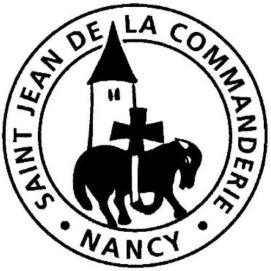 3 décembre 20171er dimanche de l’Avent  B« Prenez garde, restez éveillés »L’Avent est plus qu’une saison liturgique de préparation à la grande fête de Noël. L’évangile proposé en ce premier dimanche nous rappelle que c’est toute l’existence chrétienne qui doit être vécue sous le signe de l’attente, de l’éveil et de la vigilance. Christ est venu parmi nous, partageant nos joies et nos peines. Il a prêché la bonne nouvelle du Royaume et il s’est fait le serviteur humble et aimant d’une humanité blessée.Les consignes qu’il donne aujourd’hui font partie d’un discours apocalyptique. Jésus presse ses disciples de s’inscrire dans la durée et de « rester éveillés » en tout temps. Ils ont mission de porter dans le monde le flambeau de l’espérance partout où celle-ci est menacée ou vacillante.Tandis que le prophète Isaïe nous exhorte à ne pas avoir peur de revenir vers Dieu, l’apôtre Paul proclame que le chemin vers Dieu passe par le Christ qui nous conduit vers le Père.Voilà pourquoi Jésus nous appelle à rester vigilants, avec un cœur toujours disponible prêt à reconnaître l’amour divin.CHANT D’ENTRÉEBerger de Dieu, réveille-nous E 260Éaît